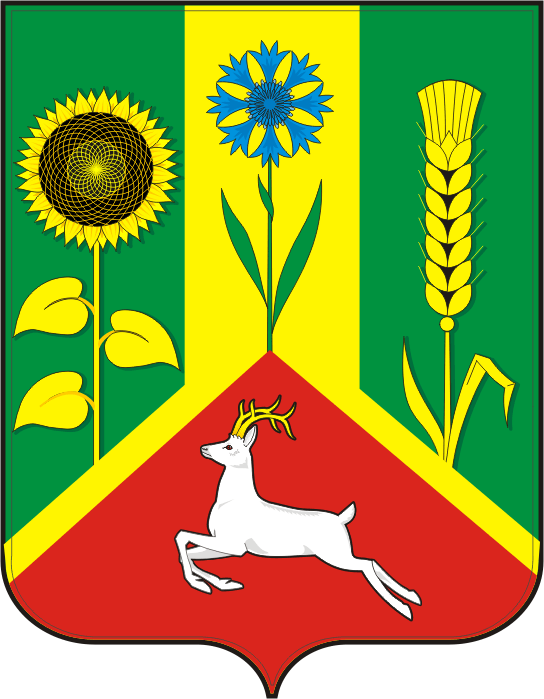 АДМИНИСТРАЦИЯ ВАСИЛЬЕВСКОГО СЕЛЬСОВЕТА САРАКТАШСКОГО РАЙОНА ОРЕНБУРГСКОЙ ОБЛАСТИП О С Т А Н О В Л Е Н И Е____________________________________________________________________20.12.2018                 с. Васильевка                              №  79 –п          В соответствии с Конституцией Российской Федерации, статьёй 27 Федерального закона от 06.10.2003 № 131-ФЗ «Об общих принципах организации местного самоуправления в Российской Федерации», Положением о территориальном общественном самоуправлении в муниципальном образовании Васильевский  сельсовет Саракташского района Оренбургской области, утверждённым решением Совета депутатов Васильевского  сельсовета от 28 сентября 2018 года № 117, руководствуясь статьёй 15 Устава муниципального образования  Васильевский  сельсовет:1. Утвердить форму Свидетельства о регистрации Устава территориального общественного самоуправления (далее – Свидетельство) в муниципальном образовании Васильевский  сельсовет Саракташского района Оренбургской области согласно приложению № 1. 2. Свидетельство выдаётся администрацией муниципального образования Васильевский  сельсовет представителю ТОС в день вступления в законную силу постановления администрации Васильевского сельсовета о регистрации Устава ТОС.3. В тексте Свидетельства не допускаются исправления, подчистки и приписки. Заполненное Свидетельство подписывается главой муниципального образования  Васильевский  сельсовет и заверяется гербовой печатью.4. Регистрация ТОС удостоверяется регистрационной надписью на Уставе ТОС по форме согласно приложению № 2.         2. Контроль за исполнением настоящего постановления возложить на  заместителя главы администрации Васильевского сельсовета  Л.П. Адушкину.         3. Постановление вступает в силу после его подписания и подлежит  размещению на официальном сайте администрации муниципального образования Васильевский  сельсовет Саракташского района в информационно-телекоммуникационной сети Интернет.Глава сельсовета                                                                           А.Н. СерединовРазослано: Адушкиной Л.П., ТОС «Кульчумово», официальный сайт администрации Васильевского сельсовета, места для обнародования, прокуратуре района, в делоМУНИЦИПАЛЬНОЕ ОБРАЗОВАНИЕ ВАСИЛЬЕВСКИЙ СЕЛЬСОВЕТ САРАКТАШСКОГО РАЙОНА ОРЕНБУРГСКОЙ ОБЛАСТИСВИДЕТЕЛЬСТВОо регистрации Устава территориального общественного самоуправленияГраницы деятельности территориального общественного самоуправления: утверждены решением Совета депутатов муниципального образования  Васильевский сельсовет Саракташского района Оренбургской области от «______»________________20___года №_______Протокол общего собрания (конференции) жителей от «_______»________________20___годаЗАРЕГИСТРИРОВАНУстав территориального общественного самоуправления_______________________________________________(наименование)Дата регистрации «______»________________________20___годаРегистрационная запись №_________________________________Глава муниципального образования Васильевский сельсовет Саракташского района                __________________         А.Н. Серединов                                                                        (подпись)МПРегистратор:__________  Л.П. Адушкина(подпись)                                       ФОРМАРЕГИСТРАЦИОННОЙ НАДПИСИ НА УСТАВЕ ТЕРРИТОРИАЛЬНОГО ОБЩЕСТВЕННОГО САМОУПРАВЛЕНИЯАдминистрация муниципального образования  Васильевский  сельсовет Саракташского района Оренбургской областиПроизведена регистрация Устава территориального общественного самоуправления «______»_______________________20___годаНомер регистрации_______________Свидетельство о регистрации Устава территориального общественного самоуправления выдано «_______»_________________20____годаРегистратор __________________________                        (подпись, расшифровка подписи)Об  утверждении формы  Свидетельства о регистрации Устава территориального общественного самоуправления в муниципальном образовании Васильевский сельсовет Саракташского района Оренбургской областиПриложение № 1к постановлению администрации сельсоветаот  20.12.2018  №  79-п Приложение № 2к постановлению администрации сельсоветаот  20.12.2018  №  79-п 